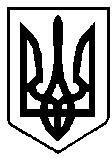 УКРАЇНАВАРАСЬКА МІСЬКА РАДАРІВНЕНСЬКОЇ ОБЛАСТІВИКОНАВЧИЙ КОМІТЕТР І Ш Е Н Н Я   03  грудня  2020  року		  		                            № 276Про виділення коштів з резервного  фонду  бюджету Вараської міськоїоб'єднаної територіальної  громадиЗ  метою ліквідації  надзвичайної ситуації  техногенного   характеру місцевого рівня та забезпечення нормальної життєдіяльності мешканців будинку за адресою місто Вараш, мікрорайон Вараш, 11, з урахуванням протоколу засідання комісії техногенно-екологічної безпеки та надзвичайних ситуацій Вараської міської об'єднаної територіальної громади від 27.11.2020 протокол №49, листа Кузнецовського міського комунального підприємства від 03.12.2020 №956, листа фінансового управління виконавчого комітету Вараської міської ради щодо виділення коштів з резервного фонду місцевого бюджету від 03.12.2020 №01-14/476, на підставі постанови Кабінету Міністрів України  від 29.03.2002 року №415 «Про затвердження Порядку використання коштів резервного фонду бюджету», статті 24 Бюджетного кодексу України, керуючись статтями 28, 40, статтею 53 Закону України «Про місцеве самоврядування в Україні», виконавчий комітет Вараської міської ради ВИРІШИВ:1. Виділити кошти з резервного фонду бюджету Вараської міської об’єднаної територіальної громади (КПКВК МБ 3718700 «Резервний фонд» КЕКВ 9000 «Нерозподілені видатки») на безповоротній основі в сумі 73 500,0  гривень (сімдесят три тисячі п’ятсот гривень 00 копійок) для закупівлі обладнання з метою ліквідації  надзвичайної ситуації  техногенного   характеру місцевого рівня по КПКВК МБ 0218110 «Заходи із запобігання та ліквідацію надзвичайних ситуацій та наслідків стихійного лиха» КЕКВ 3210 «Капітальні  трансферти підприємствам (установам, організаціям)».2. Визначити головним розпорядником коштів, в межах направлених призначень, виконавчий комітет Вараської міської ради.3. Кузнецовському міському комунальному підприємству забезпечити цільове використання коштів резервного фонду для придбання обладнання.                                        24. Відділу фінансово-господарського забезпечення підготувати необхідні документи та розрахунки для внесення змін до кошторису та плану асигнувань на 2020 рік на суму 73 500,00  гривень. 5. Фінансовому управлінню виконавчого комітету Вараської міської ради внести зміни до розпису бюджету Вараської міської об'єднаної територіальної громади на 2020 рік та врахувати зазначені зміни при проведенні фінансування виконавчого комітету Вараської міської ради.6. Контроль за виконанням цього рішення  покласти на міського голову.Міський голова                                                              Олександр МЕНЗУЛ